Apstiprināts: ZPRAP lēmums Nr.134. Prot. Nr. 29.KĀRTĪBAspeciālo atļauju (licenču) un licenču kartīšu izsniegšanai pasažieru komercpārvadājumiem ar taksometriemIzdoti saskaņā ar:Valsts pārvaldes iekārtas likuma 72.panta pirmās daļas 2.punktu un 73. panta pirmās daļas 4. Punktu; “Autopārvadājumu likums” 35. un 351. Pantu;Ministru kabineta 2019. gada 27.augusta noteikumiem Nr.405 “Noteikumi par pasažieru komercpārvadājumiem ar taksometru”.Vispārīgie jautājumiZemgales plānošanas reģiona (turpmāk – ZPR) kārtība speciālo atļauju (licenču) un licenču kartīšu izsniegšanai pasažieru komercpārvadājumiem ar taksometriem (turpmāk – Kārtība) nosaka kārtību, kādā ZPR izsniedz, aptur uz laiku vai anulē speciālās atļaujas (licences) (turpmāk – Licence) un licences kartītes pasažieru pārvadājumu ar vieglajiem taksometriem veikšanai Zemgales plānošanas reģiona administratīvajā teritorijā – Aizkraukles, Aknīstes, Auces, Bauskas, Dobeles, Iecavas, Jaunjelgavas, Jelgavas, Jēkabpils, Kokneses, Krustpils, Neretas, Ozolnieku, Pļaviņu, Rundāles, Salas, Skrīveru, Tērvetes, Vecumnieku un Viesītes novadu pašvaldību teritorijās izņemot republikas nozīmes pilsētās Jelgavā un Jēkabpilī.ZPR saskaņā ar Ministru kabineta 2019. gada 27.augusta noteikumiem Nr.405 “Noteikumi par pasažieru komercpārvadājumiem ar taksometru” (turpmāk – Noteikumi) prasībām izveido Taksometru licencēšanas komisiju (turpmāk – Komisija).Komisija pieņem lēmumus par Licences izsniegšanu, darbības apturēšanu uz laiku vai anulēšanu saskaņā ar Autopārvadājumu likumu un Noteikumiem.Zemgales plānošanas reģiona Sabiedriskā transporta un autoceļu attīstības nodaļas speciālisti (turpmāk – Speciālisti) piešķir un izsniedz licences kartītes pasažieru komercpārvadājumiem ar taksometriem vai anulē tās saskaņā ar Autopārvadājumu likumu un Noteikumiem.Pasažieru pārvadājumus ar vieglajiem taksometriem Zemgales plānošanas reģiona administratīvajā teritorijā var veikt tad, kad LR normatīvajos aktos noteiktā kārtībā reģistrētais komersants ir saņēmis Licenci komercdarbības veikšanai un licences kartīti katram komercdarbībai izmantojamam transportlīdzeklim.Lai izvērtētu komersanta atbilstību komercdarbības veikšanai, Speciālistu kompetencē ir iegūt informāciju no:Latvijas Republikas Uzņēmumu reģistra;Valsts ieņēmumu dienesta publiskojamo datu bāzes;Iekšlietu ministrijas Informācijas centra Sodu reģistra;VAS “Ceļu satiksmes drošības direkcija” uzturētajā Transportlīdzekļu un to vadītāju valsts reģistra.Licences saņemšanai, licences kartītes piešķiršanai un izsniegšanai pasažieru komercpārvadājumiem ar taksometru, Pārvadātājs iesniedz aizpildītus, parakstītus LR normatīvajos aktos noteiktajām prasībām atbilstošus iesniegumus sūtot pa pastu, sūtot ar drošu elektronisko parakstu parakstītus iesniegumus uz e-pastu: zpr@zpr.gov.lv, vai iesniedzot klātienē iepriekš vienojoties ar Speciālistiem. Nepieciešamo iesniegumu veidlapas publicētas ZPR mājas lapā https://www.zemgale.lv/nozares/taksometru-licencesana, kā arī, tiek pieņemti iesniegumi brīvā formā citas informācijas iesniegšanai.Pārvadātājs visu attiecināmo nodokļu un nodevu maksājumus veic uz ZPR mājas lapā www.zemgale.lv norādītajiem maksājuma kontiem norādot atbilstošo maksājuma mērķi.Speciālisti tīmekļa vietnē www.zemgale.lv regulāri aktualizē informāciju par izsniegtajām Licencēm un Pārvadātāju norādītajiem tarifiem.Speciālas atļaujas (licences) saņemšanaLicences saņemšanai pārvadājumu veikšanai ar vieglajiem taksometriem, Pārvadātājs, atbilstoši šo noteikumu 1.7. punktā norādītajām prasībām, iesniedz aizpildītu iesniegumu Licences saņemšanai (pielikums Nr.1) pievienojot pielikumā maksājuma uzdevumu, kas apliecina valsts nodevas - 50,00 EUR samaksu, paziņojumu par pārvadājumu tarifiem (pielikums Nr.4) un pilnvaru, kas apliecina tiesības pārstāvēt komersantu, ja pieteikumu iesniedz pilnvarotā persona. ZPR ir tiesīga, pēc saviem ieskatiem, pretendentam pieprasīt papildu informāciju Licences saņemšanai, kura nav pretrunā ar LR normatīvajiem aktiem.Komisija 30 (trīsdesmit) kalendāra dienu laikā no dienas, kad saņemti un reģistrēti 2.1. punktā norādītie dokumenti, izvērtē Pārvadātāja atbilstību saskaņā ar Autopārvadājumu likumu un Noteikumos noteiktajām prasībām, pēc kā pieņem attiecīgu lēmumu par Licences izsniegšanu vai par atteikumu izsniegt Licenci.ZPR ne vēlāk kā 5 (piecu) darbadienu laikā pēc Komisijas lēmuma “Par Licences saņemšanu” pieņemšanas informē Pārvadātāju uz iesniegumā norādīto elektronisko adresi vai juridisko adresi, kā arī, publisko informāciju par Licences statusu un aktualizē Noteikumos norādīto informāciju ZPR tīmekļa vietnē www.zemgale.lv attiecīgajā sadaļā.Komisijas lēmums par atteikumu izsniegt Licenci tiek paziņots 5 (piecu) darba dienu laikā no Komisijas lēmuma pieņemšanas dienas, to nosūtot Pārvadātājam Paziņojuma likuma noteiktajā kārtībā.Licences kartītes piešķiršanaLicences kartītes piešķiršanai pārvadājumu veikšanai ar vieglajiem taksometriem, Pārvadātājs atbilstoši šo noteikumu 1.7. punktā norādītajām prasībām, iesniedz aizpildītu iesniegumu licences kartītes saņemšanai (pielikums Nr.2) norādot transportlīdzekļu sarakstu, ar kuriem tiks veikti pasažieru pārvadājumi un to vai transportlīdzeklis atbilst Autopārvadājumu likuma 29. panta sestajā un septītajā daļā noteiktajām prasībām, un 2019.gada 27.augusta Ministru kabineta noteikumiem Nr.405 “Noteikumi par pasažieru komercpārvadājumiem ar taksometru” IV nodaļā minētajam.ZPR ir tiesīga, pēc saviem ieskatiem, pretendentam pieprasīt papildu informāciju licences kartītes piešķiršanai, kura nav pretrunā ar LR normatīvajiem aktiem.Speciālisti 30 (trīsdesmit) kalendāra dienu laikā no dienas, kad saņemti un reģistrēti 2.1. punktā un 3.1. punktā (tikai pirmreizējai licences kartītes piešķiršanai) norādītie dokumenti, izvērtē Pārvadātāja norādīto transportlīdzekļu atbilstību Autopārvadājumu likumā noteiktajām prasībām:pārvadātāja īpašumā vai turējumā esošs M1 kategorijas vieglais automobilis (līdz 9 sēdvietām);automobilis izlaists ne agrāk kā 2009. gada 1. janvārī un kura radīto oglekļa dioksīda (CO2) izmešu maksimālais daudzums gramos uz vienu kilometru nepārsniedz 150 gramus, bet, ja minētais automobilis izlaists līdz 2008. gada 31. decembrim, tā motora tilpums nepārsniedz 2000 kubikcentimetrus (piemēro no 2020. gada 1. janvāra);aprīkots ar taksometra skaitītāju, kas reģistrēts Valsts ieņēmumu dienesta vienotajā datu bāzē (reģistrā) lietošanā uz pārvadātāja vārda.Pēc 3.3. punktā noteikto prasību atbilstības izvērtēšanas Speciālisti pieņem lēmumu par licences kartītes piešķiršanu vai lēmumu par atteikumu piešķirt licences kartīti.ZPR ne vēlāk kā 5 (piecu) darbadienu laikā pēc lēmuma “Par licences kartītes piešķiršanu” pieņemšanas informē Pārvadātāju uz iesniegumā norādīto elektronisko adresi vai juridisko adresi, kā arī, ievada atbilstošo informāciju VAS “Ceļu satiksmes drošības direkcija” uzturētajā “Transportlīdzekļu un to vadītāju valsts reģistrā”.Speciālistu lēmums par atteikumu piešķirt licences kartīti tiek paziņots 5 (piecu) darba dienu laikā no lēmuma pieņemšanas dienas, to nosūtot Pārvadātājam Paziņojuma likuma noteiktajā kārtībā.Iesniegumu par licences kartītes piešķiršanu pārvadātājs var iesniegt vienlaicīgi ar 2.1. punktā minētajiem dokumentiem izpildot 3.1. punktā minētās prasības vai atsevišķi Licences darbības laikā.Licences kartītes izsniegšanaLicences kartītes izsniegšanai pārvadājumu veikšanai ar vieglajiem taksometriem, Pārvadātājs atbilstoši šo noteikumu 1.7. punktā norādītajām prasībām, iesniedz aizpildītu iesniegumu licences kartītes izsniegšanai (pielikums Nr.3), pēc lēmumu “Par Licences saņemšanu” un “Par licences kartītes piešķiršanu” saņemšanas. Pielikumā pievienojot maksājuma uzdevums, kas apliecina Valsts sociālās apdrošināšanas obligāto iemaksu avansa 130,00 EUR maksājuma veikšanu par katru iesniegumā pieteikto licences kartītes izsniegšanai norādīto pasažieru komercpārvadājumiem izmantojamo transportlīdzekli un maksājuma uzdevums, kas apliecina Licences kartītes maksu 3,00 EUR (ieskaitot PVN) apmērā par katru norādīto transportlīdzekli mēnesī vai vēlamajā periodā, to norādot;ZPR pamatojoties uz iesniegumu licences kartītes izsniegšanai un atbilstības izvērtēšanas izsniedz licences kartīti katram Pārvadātāja norādītajam transportlīdzeklim uz Pārvadātāja pieprasīto termiņu, kas nepārsniedz Autopārvadājuma likuma 35.panta 15. punktā noteikto periodu, ja pārvadātājs izpildījis noteiktās prasības:veicis obligāto avansa maksājumu - 130,00 EUR apmērā par katru iesniegumā licences kartītes izsniegšanai norādīto pasažieru komercpārvadājumos izmantojamo transportlīdzekli;veicis ZPR noteikto maksājumu par licences kartītes izsniegšanu - 3,00 EUR (t.sk. PVN) apmērā par katru iesniegumā norādīto transportlīdzekli mēnesī, uz ZPR mājas lapā norādīto kontu;transportlīdzeklim ir derīga atļauja piedalīties ceļu satiksmē;iesnieguma iesniegšanas brīdī Pārvadātājam nav neapmaksātu reģistrētu sodu par pārkāpumiem autopārvadājuma jomā.Speciālisti 14 (četrpadsmit) kalendāra dienu laikā no dienas, kad saņemti un reģistrēti 4.1. punktā norādītie dokumenti un izvērtēta atbilstība 4.2. punktā minētajām prasībām, pieņem lēmumu par licences kartītes piešķiršanu vai lēmumu par atteikumu piešķirt licences kartīti.ZPR ne vēlāk kā 5 (piecu) darbadienu laikā pēc lēmuma “Par licences kartītes izsniegšanu” vai par atteikumu izsniegt licences kartīti pieņemšanas informē Pārvadātāju uz iesniegumā norādīto elektronisko adresi vai juridisko adresi.Speciālisti VAS “Ceļu satiksmes drošības direkcija” uzturētajā “Transportlīdzekļu un to vadītāju valsts reģistrā” papildus pie informācijas par Pārvadātāja transportlīdzeklim piešķirto licences kartīti izdara atzīmi par izsniegtās licences kartītes derīguma termiņu un norādot kārtējo licences kartiņas numuru.Speciālās atļaujas (licences) un licences kartītes anulēšanaKomisija var pieņemt lēmumu anulēt speciālo atļauju (licenci) pasažieru komercpārvadājumiem ar taksometru, ja pārvadātājs būtiski pārkāpis normatīvajos aktos noteiktās pārvadājumu saistības vai kārtību, kādā veicami pasažieru komercpārvadājumi ar taksometru, vai rada draudus pasažieru drošībai. Lēmumu par speciālās atļaujas (licences) anulēšanu Komisija nosūta pārvadātājam elektroniski uz pārvadātāja iesniegumā norādīto elektroniskā pasta adresi 3 (trīs) darbdienu laikā no lēmuma pieņemšanas dienas.Ja pārvadātājs iesniedzis iesniegumu speciālās atļaujas (licences) pasažieru komercpārvadājumiem ar taksometru anulēšanai, lēmumu par speciālās atļaujas (licences) anulēšanu Komisija pieņem 30 dienu laikā pēc tam, kad saņemta informācija par pārvadātājs nodokļu saistību izpildi vai to administratīvo sodu izpildi, kuri piemēroti par pasažieru komercpārvadājumus ar taksometru regulējošo noteikumu pārkāpumiem.Ja pārvadātājs iesniedzis iesniegumu licences kartītes pasažieru komercpārvadājumiem ar taksometru anulēšanai, lēmumu par licences kartītes anulēšanu, ZPR pieņem 30 dienu laikā pēc tam, kad saņemta informācija par pārvadātājs nodokļu saistību izpildi vai to administratīvo sodu izpildi, kuri piemēroti par pasažieru komercpārvadājumus ar taksometru regulējošo noteikumu pārkāpumiem.Lēmumu par licences kartītes anulēšanu ZPR nosūta pārvadātājam elektroniski uz iesniegumā norādīto elektroniskā pasta adresi 3 (trīs) darbdienu laikā no lēmuma pieņemšanas dienas.Speciālās atļaujas (licences) vai licences kartītes anulēšanas gadījumā, maksa par licences kartītes izsniegšanu netiek atmaksāta.Pārvadātāja atbildībaPārvadātājs ir atbildīgs par LR normatīvo aktu, LR Ministru kabineta noteikumu un Kārtības prasību ievērošanu attiecībā uz izsniegtajā licencē norādītās komercdarbības veikšanu.Pasažieru pārvadājumi ar taksometriem jāveic saskaņā ar LR normatīvo aktu prasībām.Pārvadāšanai izmantojamam transportlīdzeklim jāatbilst normatīvajos aktos par ceļu satiksmi noteiktajām prasībām un ar Noteikumos noteikto aprīkojumu.Noslēguma jautājumiNoteikumi stājas spēkā ar to apstiprināšanu Zemgales plānošanas reģiona Attīstības padomes sēdē.Komisijas un ZPR pieņemtos lēmumus, izdotos administratīvos aktus vai faktisko rīcību var apstrīdēt, iesniedzot iesniegumu Zemgales plānošanas reģiona Attīstības padomes priekšsēdētājam. Attīstības padomes priekšsēdētāja lēmumu var apstrīdēt Administratīvā procesa likuma noteiktajā kārtībā.Pielikums Nr.1.KĀRTĪBAI speciālo atļauju (licenču) un licenču kartīšu izsniegšanai pasažieru komercpārvadājumiem ar taksometriemZEMGALES PLĀNOŠANAS REĢIONAMReģistrācijas Nr.90002182529Katoļu ielā 2b, Jelgavā, LV3001 zpr@zpr.gov.lvIESNIEGUMSspeciālās atļaujas (licences) saņemšanai pasažieru komercpārvadājumiem ar taksometriemZEMGALES PLĀNOŠANAS REĢIONĀLūdzu izsniegt speciālo atļauju (licenci) pasažieru komercpārvadājumiem ar taksometriem Zemgales plānošanas reģionā*:sākot ar ______ gada ____. ______________ uz 4 (četriem) gadiem.Pārvadātājs (komersanta nosaukums) ____________________________________________________Uzņēmuma reģistrācijas Nr. ______________________________________________________________Juridiskā adrese _______________________________________________________________________Tālrunis __________________________, e-pasts ____________________________________________Norēķinu konta Nr. ____________________________________________________________________Banka ___________________________, kods _______________________________________________Pārvadātāju pārstāvēt tiesīgā persona ______________________________________________________							(Vārds, uzvārds, kontakttālrunis)Pielikumā pievienots:Paziņojums par tarifiem, saskaņā ar Ministru kabineta 27.08.2019. noteikumu Nr.405 “Noteikumi par pasažieru komercpārvadājumiem ar taksometru” 1.pielikumu;Maksājuma uzdevums, kas apliecina valsts nodevas - 50,00 EUR samaksu, kuru ieskaita Valsts kasē speciālās atļaujas (licences) saņemšanai;___________________________________________________________________________*Speciālā atļauja (licence) derīga pasažieru pārvadājumiem ar taksometriem Zemgales plānošanas reģiona teritorijā, izņemot republikas nozīmes pilsētās Jelgavā un Jēkabpilī.Informācija par personas datu apstrādiPārzinis personas datu apstrādei – Zemgales plānošanas reģions, adrese: Katoļu iela 2b, Jelgava, LV – 3001, tālr. (371) 63027549, elektroniskā pasta adrese: zpr@zpr.gov.lvSaziņa ar personas datu aizsardzības speciālistu: elektroniskā pasta adrese: zpr@zpr.gov.lvJūsu personas datu (vārds uzvārds, personas kods, kontaktinformācija) apstrādes mērķis: pasažieru komercpārvadājumu ar taksometru licencēšanas procesa nodrošināšanai. Tiesiskais pamats: Jūsu personas datu apstrādei pārzinim tiesību aktos noteikto juridisko pienākumu izpilde (Autopārvadājumu likums 35. pants, 27.08.2019. MK noteikumi Nr. 405) Personas datu saņēmējs: Vidzemes plānošanas reģions. Jūsu personas dati tiks glabāti saskaņā ar Arhīvu likumu. Informējam, ka Jums kā datu subjektam ir tiesības: pieprasīt pārzinim piekļūt Jūsu kā datu subjekta apstrādātajiem personas datiem, lūgt neprecīzo personas datu labošanu vai dzēšanu, iesniedzot pamatojumu Jūsu lūgumam, likumā noteiktajos gadījumos lūgt Jūsu personas datu apstrādes ierobežošanu, kā arī iebilst pret apstrādi; iesniegt sūdzību par nelikumīgu, Jūsu personas, datu apstrādi Datu valsts inspekcijā.Ar informāciju par personas datu apstrādi iepazinos:Iesniegšanas datums ____________________Iesniedza ____________________________	(Vārds, uzvārds)Paraksts _____________________________Pielikums Nr.2KĀRTĪBAI speciālo atļauju (licenču) un licenču kartīšu izsniegšanai pasažieru komercpārvadājumiem ar taksometriemZEMGALES PLĀNOŠANAS REĢIONAMReģistrācijas Nr.90002182529Katoļu ielā 2b, Jelgavā, LV3001zpr@zpr.gov.lvIESNIEGUMS licences kartītes saņemšanai pasažieru komercpārvadājumiem ar taksometriem ZEMGALES PLĀNOŠANAS REĢIONĀPārvadātājs (komersanta nosaukums) ____________________________________________________Reģistrācijas Nr. _______________________________________________________________________Pamatojoties uz pieprasīto / izsniegto (vajadzīgo pasvītrot) speciālo atļauju (licenci) pasažieru komercpārvadājumiem ar taksometriem Zemgales plānošanas reģionā, Licences Nr. _______________ (norādīt, ja licence izsniegta),lūdzu piešķirt* licences kartīti sekojošajiem transportlīdzekļiem:Vairāku transportlīdzekļu gadījumā iesniegt atsevišķu sarakstu pielikumā*Licences kartiņas Piešķiršanai jānorāda visi transportlīdzekļi, ar kuriem tiks veikti pasažieru komercpārvadājumi, tai skaitā transportlīdzekļi, kas nav aprīkoti atbilstoši MK noteikumiem** attiecīgi to norādot. Pēc transportlīdzekļa licences kartītes pieprasīšanas un tā aprīkošanas (ja nepieciešams), pārvadātājam jāiesniedz Iesniegums licences kartītes izsniegšanai norādot visus transportlīdzekļus, kas atbilst MK noteikumu** prasībām.**Atbilstoši Autopārvadājumu likuma 29. panta sestajā un septītajā daļā noteiktajām prasībām, un 2019.gada 27.augusta Ministru kabineta noteikumiem Nr.405 “Noteikumi par pasažieru komercpārvadājumiem ar taksometru” IV nodaļā minētajam.Piezīme: Iesniedzot iesniegumu par Latvijā iepriekš nereģistrētu autotransporta līdzekli, iesniegumam pievieno autotransporta līdzekļa iegādi apliecinošu dokumentu un agregātu numuru salīdzināšanas izziņu.Iesniegšanas datums ___________________Iesniedza ___________________________	(Vārds, uzvārds) Paraksts ____________________________Pielikums Nr.3KĀRTĪBAI speciālo atļauju (licenču) un licenču kartīšu izsniegšanai pasažieru komercpārvadājumiem ar taksometriemZEMGALES PLĀNOŠANAS REĢIONAMReģistrācijas Nr.90002182529Katoļu ielā 2b, Jelgavā, LV3001zpr@zpr.gov.lvIESNIEGUMS licences kartītes izsniegšanai pasažieru komercpārvadājumiem ar taksometriem ZEMGALES PLĀNOŠANAS REĢIONĀPārvadātājs (komersanta nosaukums) ____________________________________________________Reģistrācijas Nr. _______________________________________________________________________Speciālās atļaujas (licences) Nr. __________________, derīguma termiņš _________________________Lūdzu izsniegt licences kartīti sekojošajiem transportlīdzekļiem:Vairāku transportlīdzekļu gadījumā iesniegt atsevišķu sarakstu pielikumāPielikumā pievienots:Maksājuma uzdevums, kas apliecina Valsts sociālās apdrošināšanas obligāto iemaksu avansa 130,00 EUR maksājuma veikšanu par katru iesniegumā pieteikto licences kartītes izsniegšanai norādīto pasažieru komercpārvadājumiem izmantojamo transportlīdzekli;Maksājuma uzdevums, kas apliecina Licences kartītes maksu 3,00 EUR (ieskaitot PVN) apmērā par katru norādīto transportlīdzekli mēnesī vai vēlamajā periodā, to norādot;________________________________________________________________________________________________________________________________________________________Iesniegšanas datums ___________________Iesniedza ___________________________	(Vārds, uzvārds) Paraksts _____________________________Pielikums Nr.4KĀRTĪBAI speciālo atļauju (licenču) un licenču kartīšu izsniegšanai pasažieru komercpārvadājumiem ar taksometriemZEMGALES PLĀNOŠANAS REĢIONAMReģistrācijas Nr.90002182529Katoļu ielā 2b, Jelgavā, LV3001zpr@zpr.gov.lvPAZIŅOJUMSpar tarifiem un cenrādis pasažieru komercpārvadājumiem ar taksometriem ZEMGALES PLĀNOŠANAS REĢIONĀPārvadātājs (komersanta nosaukums) ____________________________________________________Reģistrācijas Nr. _______________________________________________________________________Speciālās atļaujas (licences) Nr. __________________________________________________________1. Tarifi2. Cenrādis3. PapildmaksaSpēkā no: ___________________________Iesniegšanas datums ___________________Iesniedza ___________________________	(Vārds, uzvārds) Paraksts ___________________________Nr. p.k.Transportlīdzekļa marka, modelisTL Valsts reģistrācijas numurs / identifikācijas numursĪpašumā / turējumāTransportlīdzeklis aprīkots atbilstoši MK noteikumiem** (Jā / Nē)1.2.3.Nr.p.k.Transportlīdzekļa marka, modelisTL Valsts reģistrācijas numursLicences kartītes derīguma termiņa sākuma datumsLicences kartītes derīguma termiņa beigu datums1.2.3.Tarifs nolīgšana
(euro)Tarifs par 1 km
(euro)Tarifs par 1 min (euro) Atzīmē ar x, ja tarifs braucienam no starptautiskas nozīmes transporta infrastruktūras objekta ir vienāds ar 1. punktā norādīto.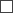  Atzīmē ar x, ja tarifs braucienam no starptautiskas nozīmes transporta infrastruktūras objekta ir vienāds ar 1. punktā norādīto. Atzīmē ar x, ja tarifs braucienam no starptautiskas nozīmes transporta infrastruktūras objekta ir vienāds ar 1. punktā norādīto.Nr.
p. k.Tarifa atšifrējumsNolīgšana
(euro)Par vienu kilometru
(euro/km)Par vienu minūti
(euro/min)1.2.3.Nr.
p. k.AtšifrējumsEuro1.2.3.